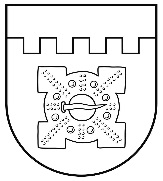 LATVIJAS REPUBLIKADOBELES NOVADA DOMEBrīvības iela 17, Dobele, Dobeles novads, LV-3701Tālr. 63707269, 63700137, 63720940, e-pasts dome@dobele.lvAPSTIPRINĀTIar Dobeles novada domes2023. gada 28. septembra lēmumu Nr.374/13(protokols Nr.13)2023. gada 28. septembrīNOTEIKUMIInterešu izglītības programmu izvērtēšanas un mērķdotācijas sadales kārtība Dobeles novada pašvaldībā
Izdoti saskaņā ar Pašvaldību likuma 10. panta pirmās daļas 21.punktu un Ministru kabineta  2001.gada 28.augusta noteikumu Nr.382“Interešu izglītības programmu finansēšanas kārtība” 10. punktuNoteikumi nosaka kārtību, kādā Dobeles novada pašvaldībā (turpmāk - pašvaldība) tiek sadalīts valsts budžeta mērķdotācijas finansējums (turpmāk – mērķdotācija) interešu izglītības programmu (turpmāk – programmas) īstenošanā iesaistīto pedagogu darba samaksai.Lēmumu par mērķdotāciju sadali pieņem ar Dobeles novada Izglītības pārvaldes vadītāja rīkojumu izveidota Interešu izglītības programmu izvērtēšanas un mērķdotācijas sadales komisija (turpmāk – komisija).Uz mērķdotāciju var pieteikties ikviena pašvaldības dibināta izglītības iestāde (turpmāk - iestāde), kā arī juridiskās un fiziskās personas, kuras pašvaldībā saņēmušas licenci programmas īstenošanai (turpmāk – privātie īstenotāji) Dobeles novada administratīvajā teritorijā.Mērķdotāciju sadala mācību gadam šādā apjomā:pašvaldības vispārējās pamata, vidējās un profesionālās izglītības iestādēm līdz 80 % (astoņdesmit procentiem) no pašvaldībai aprēķinātās kopējās mērķdotācijas proporcionāli izglītojamo skaitam;pašvaldības profesionālās ievirzes un interešu izglītības iestādēm  - līdz 20 % (divdesmit procentiem) no pašvaldībai aprēķinātās mērķdotācijas;pašvaldības pirmsskolas izglītības iestādēm un privātajiem īstenotājiem – no 4.1. un 4.2. apakšpunktā neapgūtās mērķdotācija, priekšroku dodot tām programmām, ko nepiedāvā izglītības iestādes;ja mērķdotācija netiek apgūta noteiktajā apjomā, komisija to var pārdalīt starp pašvaldības izglītības iestādēm, ņemot vērā iesniegtos pieteikumus mērķdotācijas saņemšanai.Programmu īstenošanas laiks ir viens mācību gads un izglītojamo / bērnu skaits grupā - ne mazāks par 8 dalībniekiem.Iestādes līdz kārtējā gada 5. septembrim pašvaldības dokumentu vadības sistēmā Lietvaris iesniedz pieteikumu mērķdotācijas saņemšanai (1. pielikums) un programmas (2. pielikums).Privātie īstenotāji pieteikumu mērķdotācijas saņemšanai (3. pielikums) līdz kārtējā gada 5. septembrim iesniedz vienā no šiem veidiem:valsts pārvaldes pakalpojumu portālā www.latvija.gov.lv uz Dobeles novada Izglītības pārvaldes oficiālo elektronisko adresi;klātienē Dobeles novada Izglītības pārvaldē Brīvības ielā 15, Dobelē, Dobeles novadā;ar drošu elektronisko parakstu parakstītu pieteikumu uz elektronisko pasta adresi izglītība@dobele.lv .Komisija izvērtē pieteikumus mērķdotācijas saņemšanai un privāto īstenotāju programmas  saskaņā ar vērtēšanas kritērijiem (4. pielikums) un 5 (piecu) darba dienu laikā pēc Ministru kabineta rīkojuma publicēšanas par mērķdotāciju sadalījumu pieņem lēmumu. Par pieņemto lēmumu komisija nekavējoties paziņo pieteikuma iesniedzējam. Pozitīva lēmuma gadījumā Dobeles novada izglītības pārvalde 10 (desmit) darba dienu laikā pēc lēmuma pieņemšanas noslēdz līgumu ar privāto īstenotāju par mērķdotācijas piešķiršanu programmas īstenošanai.Programmu īstenošanas un mērķdotācijas izlietojuma kontroli veic Dobeles novada Izglītības pārvaldes interešu izglītības metodiķis (turpmāk – metodiķis).Privātie īstenotāji par iepriekšējā mācību gada programmas īstenošanu līdz 30. jūnijam  iesniedz atskaiti par programmas īstenošanu (5. pielikums) vienā no 7. punktā noteiktajiem saziņas veidiem.Ja programma netiek īstenota saskaņā ar šiem noteikumiem vai tiek konstatēti finanšu vai citi būtiski pārkāpumi, komisija var pieņemt lēmumu pārtraukt programmas līdzfinansēšanu.Komisijas lēmumu var apstrīdēt Dobeles novada domē Administratīvā procesa likuma noteiktajā kārtībā. Domes priekšsēdētāja vietnieks							G.Safranovičs1. pielikums Dobeles  novada pašvaldības28.09.2023.  noteikumiem Interešu izglītības programmu izvērtēšanas un mērķdotācijas sadales kārtība Dobeles novada pašvaldībāDobeles  novada pašvaldības
Interešu izglītības programmu izvērtēšanas
un mērķdotācijas sadales komisijaiPieteikumS
valsts budžeta mērķdotācijas saņemšanai Informācija par programmas īstenotāju:___________________(datums)Iestādes vadītājs:2. pielikums
Dobeles  novada pašvaldības
28.09.2023.  noteikumiem Interešu izglītības programmu izvērtēšanas un mērķdotācijas sadales kārtība Dobeles novada pašvaldībāAPSTIPRINUIzglītības iestādes vadītājs____________________V. Uzvārds___________________(datums)Interešu izglītības programma___________.m.g.Vispārīgā informācijaProgrammas aktivitātes un sasniegumi iepriekšējā mācību gadā (aizpilda, ja programma darbojās iepriekšējā mācību gadā)Interešu izglītības programmas nepieciešamība (aizpilda, ja programma nav bijusi iepriekš, izveidota no jauna)Interešu izglītības programma ______________.m.g.Programmas īstenošanas darba ( tematiskais) plāns_______________DatumsProgrammas īstenotāja skolotāja paraksts/vārds/ uzvārds ______________________3. pielikums
Dobeles  novada pašvaldības28.09.2023.  noteikumiemInterešu izglītības programmu izvērtēšanas un mērķdotācijas sadales kārtība Dobeles novada pašvaldībāDobeles  novada pašvaldības
Interešu izglītības programmu izvērtēšanas
un mērķdotācijas sadales komisijaiPieteikumS
valsts budžeta mērķdotācijas saņemšanai Informācija par programmas īstenotāju:4.pielikumsDobeles  novada pašvaldības28.09.2023.  noteikumiem
Interešu izglītības programmu izvērtēšanas un mērķdotācijas sadales kārtība Dobeles novada pašvaldībāVĒRTĒŠANAS KRITĒRIJI
valsts budžeta mērķdotācijas saņemšanai privātās interešu izglītības programmas īstenošanai5. pielikumsDobeles  novada pašvaldības28.09.2023.  noteikumiem
Interešu izglītības programmu izvērtēšanas un mērķdotācijas sadales kārtība Dobeles novada pašvaldībāATSKAITE
par 20___./20___. gada interešu izglītības programmas īstenošanu(katrai programmas grupai aizpilda atsevišķu atskaiti)Programmas nosaukums ______________________________________________________________________________________________________________________________________________Programmas īstenošanas vietas adrese__________________________________________________________________Programmas īstenotājs (uzņēmuma/iestādes nosaukums, reģ.nr.)_________________________________________________________________Programmas pedagoga vadītāja vārds, uzvārds_________________________________________________________________Grupas vecuma posms ________________Dalībnieku skaits vienā programmu grupā mācību gada sākumā _________ un mācību gada beigās ___________Stundu skaits nedēļā vienai programmas grupai 20___./20___.m.g. ____________ Plānotais dalībnieku skaits nākamajā mācību gadā _________________Ja netika sasniegti plānotie rezultāti, aprakstīt iemeslus (aizpildīt, ja attiecas) ______________________________________________________________________Iestādes nosaukums:Reģistrācijas numurs:Iestādes adrese:Nr.Programmas nosaukumsProgrammas īstenotāja pedagoga vārds / uzvārdsProgrammas īstenošanas vietaProgrammas apjoms (h)KopāKopāKopāKopā(paraksts)(paraksta atšifrējums)Iestādes nosaukumsProgrammas nosaukumsProgrammas īstenotāja skolotāja vārds/ uzvārds, kontaktinformācija (e-pasts, telefona nr.)Programmas skolotāja izglītība (iestādes nosaukums, kvalifikācija)Programmas skolotāja apmeklētie kursi, semināri interešu izglītības programmas realizēšanai (pēdējie 3 gadi)Izglītības iestādēPagastā/ pilsētā  NovadāZemgales reģionāValstīStarptautiskā mērogāProgrammas īstenošanas mērķisProgrammas īstenošanas galvenie uzdevumiMērķauditorijaDalībnieku skaitsStundu skaits nedēļā (nodarbības ilgums 40 min.)Nodarbību vietaNepieciešamie resursiPlānotie rezultātiLaiks (mēnesis)TēmaStundasStundasLaiks (mēnesis)TēmaTeorijaPrakseKopāKopāOrganizācijas nosaukums/fiziskās personas vārds, uzvārds:Reģistrācijas numurs:Deklarētā/juridiskā adrese:Tālrunis:E-pasts:Kredītiestāde:Norēķinu konta Nr.Paraksttiesīgās personas vārds, uzvārdsProgrammas vadītājs (vārds, uzvārds):_____________________________________________Vadītāja kontaktinformācija: tālr.__________________, e-pasts_______________________Bērnu vecuma grupa:_________________Plānotais dalībnieku skaits vienā grupā:_____ Plānotais stundu skaits nedēļā:_____Dalības maksa mēnesī 1 bērnam: EUR _____Programmas vadītājs (vārds, uzvārds):_____________________________________________Vadītāja kontaktinformācija: tālr.__________________, e-pasts_______________________Bērnu vecuma grupa:_________________Plānotais dalībnieku skaits vienā grupā:_____ Plānotais stundu skaits nedēļā:_____Dalības maksa mēnesī 1 bērnam: EUR _____Programmas vadītājs (vārds, uzvārds):_____________________________________________Vadītāja kontaktinformācija: tālr.__________________, e-pasts_______________________Bērnu vecuma grupa:_________________Plānotais dalībnieku skaits vienā grupā:_____ Plānotais stundu skaits nedēļā:_____Dalības maksa mēnesī 1 bērnam: EUR _____Programmas vadītājs (vārds, uzvārds):_____________________________________________Vadītāja kontaktinformācija: tālr.__________________, e-pasts_______________________Bērnu vecuma grupa:_________________Plānotais dalībnieku skaits vienā grupā:_____ Plānotais stundu skaits nedēļā:_____Dalības maksa mēnesī 1 bērnam: EUR _____Programmas vadītājs (vārds, uzvārds):_____________________________________________Vadītāja kontaktinformācija: tālr.__________________, e-pasts_______________________Bērnu vecuma grupa:_________________Plānotais dalībnieku skaits vienā grupā:_____ Plānotais stundu skaits nedēļā:_____Dalības maksa mēnesī 1 bērnam: EUR _____(datums)(datums)(paraksts)(paraksta atšifrējums)(paraksta atšifrējums)Nr.Kritērija nosaukumsPunkti1.Dalībnieku skaits grupā (saskaņā ar noteikumu 8. punktu)1.Dalībnieku skaits pārsniedz minimālo.51.Minimālais dalībnieku skaits.31.Skaits nav norādīts.02.Programmas īstenošanas darba plāns (aktivitātes)2.Programmā plānotās aktivitātes ir skaidri aprakstītas un pamatotas. Programmas aktivitāšu kopums vērsts uz programmas mērķa sasniegšanu.52.Programmā plānotās aktivitātes ir daļēji izklāstītas un aktivitāšu kopums daļēji vērsts uz programmas mērķa sasniegšanu.32.Programmā plānotām aktivitātēm trūkst detalizēta izklāsta un minimāli atbilst programmas mērķa sasniegšanai.03.Īstenošanas gaitā sasniedzamie rezultāti3.Programmā ietver pārbaudāmus rezultātu rādītājus, un tie ir precīzi definēti plānotajai izglītības programmai.53.Programmā norādītiem rezultātiem ir daļēji pārbaudāmi rādītāji, bet tie ir aprakstīti programmā.33.Programmā nav norādīti pārbaudāmi rezultātu rādītāji, nav skaidri aprakstīti rezultāti.04.Programmas mērķauditorija4.Programmā ir skaidri definētas dalībnieku intereses un vajadzības, aktivitāšu saturs atbilst mērķauditorijai, skaidri norādīts, kāda mērķa grupa tiks apzināta, un tā ir novērtēta skaitliski.54.Programmā ir sniegta vispārīga informācija par dalībnieku interesēm un vajadzībām, un aktivitāšu atbilstību tām, mērķa grupa ir novērtēta skaitliski.34.Programmā nav aprakstītas dalībnieku intereses un vajadzības, mērķa grupa nav skaitliski novērtēta.05.Programmas apguves ilgums un apjoms5.Programmas pieteikumā norādītais nodarbību stundu skaits nedēļā atbilst interešu izglītības programmas īstenošanas darba plānam, tajā norādītajam apjomam un notiek divas vai vārākas reizes nedēļā.55.Programmas pieteikumā norādītais nodarbību stundu skaits nedēļā daļēji atbilst programmas īstenošanas darba plānam, tajā norādītajam apjomam un notiek ne retāk kā reizi nedēļā.35.Programmas pieteikumā norādītais stundu skaits neatbilst programmas īstenošanas darba plānam, tajā norādītajam apjomam, nav norādīts nodarbību stundu skaits.06.Dalības maksa mēnesī6.Dalībnieka dalības maksa programmā ir samērīga attiecībā pret īstenošanas vietu un termiņu, veicamajām aktivitātēm, iesaistāmo mērķgrupas lielumu, sagaidāmajiem rezultātiem.56.Dalībnieka dalības maksa programmā ir daļēji samērīga attiecībā pret īstenošanas vietu un termiņu, veicamajām aktivitātēm, iesaistāmo mērķgrupu, lielumu, sagaidāmajiem rezultātiem. 3Dalībnieka dalības maksa programmā ir nesamērīga attiecībā pret īstenošanas vietu un termiņu, veicamajām aktivitātēm, iesaistāmo mērķgrupu, lielumu, sagaidāmajiem rezultātiem.0Kopā:30Nr.p.k.Programmas rezultāti (iegūto prasmju novērtējums, t.sk., dalība konkursos, izstādēs, pasākumos, sacensībās, u.c.)Programmas rezultāti (iegūto prasmju novērtējums, t.sk., dalība konkursos, izstādēs, pasākumos, sacensībās, u.c.)Programmas rezultāti (iegūto prasmju novērtējums, t.sk., dalība konkursos, izstādēs, pasākumos, sacensībās, u.c.)Programmas rezultāti (iegūto prasmju novērtējums, t.sk., dalība konkursos, izstādēs, pasākumos, sacensībās, u.c.)Nr.p.k.Pasākuma nosaukumsNorises vietaDalībnieku skaitsPasākuma rezultāta apraksts1.2.…(datums)(paraksts)(paraksta atšifrējums)